Estimados asociados y asociadas: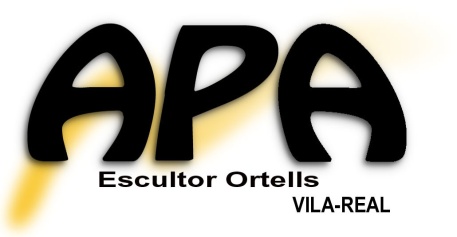       	El APA Escultor Ortells os propone para este curso, una acampada de fin de semana en el Albergue Argentina de Benicassim, organizada única y exclusivamente para alumnos de 5º curso.Al igual que otros años va a ser un fin de semana lúdico, cargado de sorpresas y diversión, en el que todos vosotros compartiréis juegos, aventuras y experiencias que deseamos disfrutéis con la misma ilusión con la que nosotros lo hemos preparado.Albergue Argentina: El Albergue ocupa un edificio de los años cuarenta de estilo marinero totalmente renovado en el año 2009. Sus paredes blancas y la pinada de la entrada contrastan con el resto de las modernas construcciones que lo rodean. A esto se añade el hecho de estar en primera línea de la playa, a pocos metros del mar y de tener una amplia playa de arena fina. En la parte posterior del edificio hay una explanada con canchas deportivas, las piscinas y la zona para realizar veladas.Además de los juegos de campamento realizaremos una ruta naturalista, con un pequeño paseo por la amplia playa o por cualquiera de los espigones rocosos de la zona, podremos estudiar la flora y fauna de la costa. El itinerario llega hasta la playa de Torre de Sant Vicent, donde hay una torre vigía.La acampada se hará los días 27,28 y 29 de mayo y el precio será de 45 € por alumno asociado y de 65 € para los no asociados.Las pre-inscripciones se realizarán en el colegio los días 3 y 10 de mayo de  9.30h. Para la pre-inscripción se abonarán 20 euros por alumno. Más adelante nos pondremos de nuevo en contacto con vosotros para explicaros los detalles de la acampada e informaros de las actividades que realizaremos, la ropa necesaria y aclarar cualquier duda que pueda surgir. 									LA JUNTA DIRECTIVAAUTORIZACIONDon/Doña……………………………………………………………………………………………como/padre/madre/tutor legal del alumno/a …………………………………………………………………………………autorizo a mi hijo/a,  a participar los días 27, 28, 29 de mayo a la acampada organizada por el APA ESCULTOR ORTELLS en el albergue Argentina de Benicassim.Nota Importante: Es imprescindible para apuntarse, adjuntar una copia del SIP del alumno/a                           Autorizo que se pueda hacer fotos para la página web del APA. Solicitudes especiales: (aquí debes indicar aquellos datos que consideres necesarios para hacer más cómoda la acampada, tales como alergias, medicación, alimentación especial, etc.)                    						Firma padre/madre/tutor legal del alumno/aEstimats associats y associades:      	El APA Escultor Ortells vos proposa per aquest curs, una acampada de cap de setmana en  l`Albergu Argentina de Benicassim, organitzada única i exclusivament per alumnes de 5é curs.Al igual que altres anys va a ser un cap de setmana lúdic, carregat de sorpreses i diversió, en el que tots vosaltres compartireu jocs, aventures i experiències que desitgem disfruteu amb la mateixa il·lusió amb la que nosaltres l`hem preparat.Albergue Argentina: L`Alberg ocupa un edifici dels anys quaranta d`estil mariner totalment renovat a l`any 2009. Les seues parets blanques i la pinada de l`entrada contrasten amb la resta de les  modernes construccions que l`envolten. Hi ha que afegir el fet d`estar a primera línia de la platja, a pocs metres del mar i de tindre una amplia platja d`arena fina. A la part posterior de l`edifici hui ha una explanada amb pistes esportives, les piscines i la zona per realitzar vetllades.Ames a mes dels jocs de campament realitzarem una ruta naturalista, amb un xicotet passeig per l`amplia platja o per qualsevol dels espigons rocosos de la zona, podrem estudiar la flora i fauna de la costa. L`itinerari arriba fins la platja de Torre de Sant Vicent, on hi ha una torre vigia.L`acampada es farà els dies 27,28 i 29 de maig i el preu serà de 45 € por alumne associat i de 65 € per els no associats.Les pre-inscripcions es realitzaran en el col·legi els dies 3 i 10 de maig de  9.30h. Per la pre-inscripció s’abonaran 20 euros por alumne. Mes endavant ens ficarem de nou en contacte amb vosaltres per explicar-vos els detalls de  l`acampada e informar-vos de les activitats que realitzarem, la roba necessària i aclarir qualsevol dubte que puga sorgir. 									LA JUNTA DIRECTIVAAUTORIZACIONDon/Doña……………………………………………………………………………………………como/pare/mare/tutor legal de l`alumne/a …………………………………………………………………………………autoritze el meu fill/a,  a participar els díes 27, 28, 29 de maig a l`acampada organitzada por l`APA ESCULTOR ORTELLS en l`alberg Argentina de Benicassim.Nota Important: Es imprescindible per apuntar-se, adjuntar una copia del SIP de l`alumne/a                           Autoritze que es puga fer fotos para la pàgina web de l`APA. Sol·licituds especials: (ací deus indicar aquelles dades que consideres necessaris per fer mes còmoda l`acampada, tals com alergies, medicació, alimentació especial, etc.)                    						Firma pare/mare/tutor legal de l`alumne/a